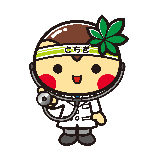 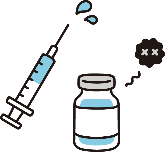 １　重症化リスクの高い高齢者はもとより、若い方にもオミクロン株対応２価ワクチンによる接種をおすすめしています。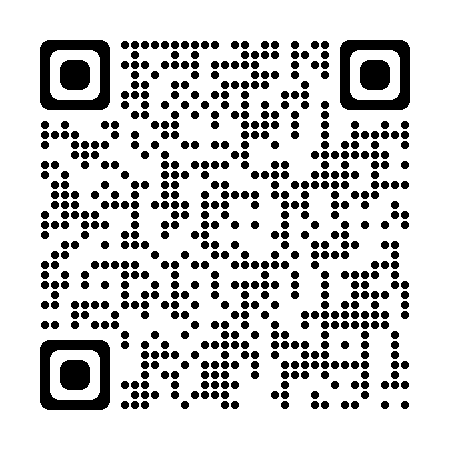 ・「令和４年秋開始接種のお知らせ（2022年11月版）」より一部抜粋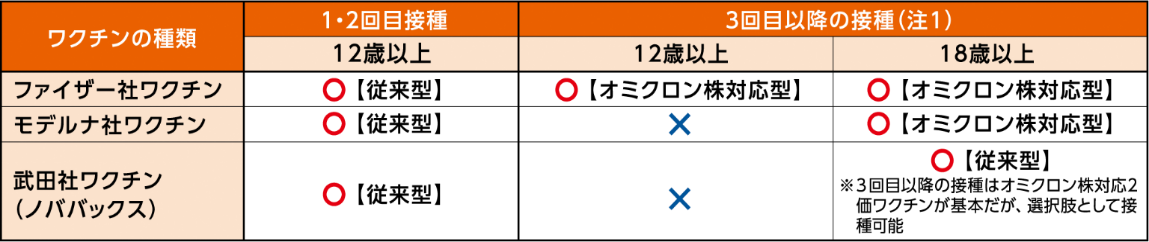 ２　政府インターネットテレビにて、オミクロン株対応２価ワクチンの効果や安全性について解説しています。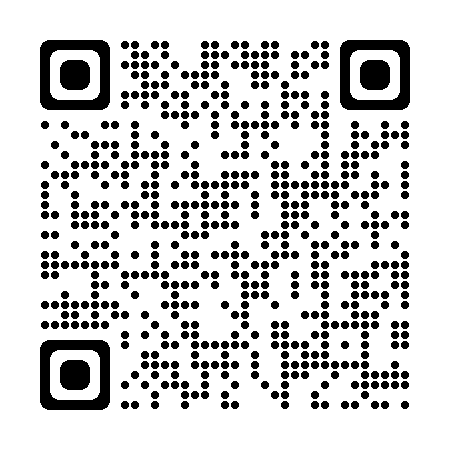 ・新型コロナウイルス対策「２価ワクチン」篇内容：オミクロン株対応２価ワクチンの年内接種のお願いする動画・ねお×木下先生「新しいコロナワクチンのこと聞いてみた」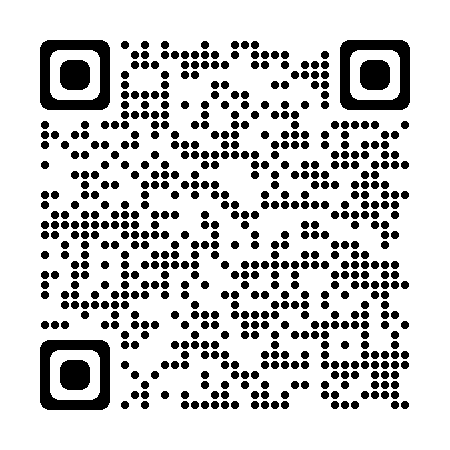 内容：オミクロン株対応２価ワクチンのメリット等について、モデル／動画クリエーターのねおさんが、専門家である木下喬弘先生に聞く動画３ 県営接種会場での接種もご検討ください・モデルナ社ワクチン(オミクロン株対応型)の３回目以降の接種を行っています。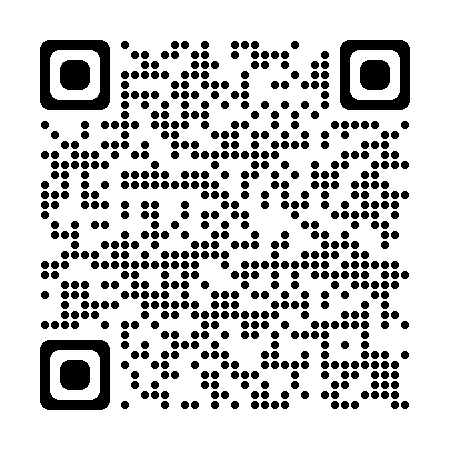 １２月1日からは、オミクロン株(BA.4-5)対応ワクチンに切り替えます。※１２月２日～２３日の金曜日のみ夜間帯(１７時～１８時３０分)にも接種を実施します。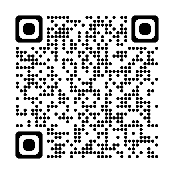 ・団体、企業、大学等の単位でまとめてワクチン接種予約を受け付けています。　概ね１０名以上でまとまって接種を希望する場合は、希望日程の予約を受け付けます。・大学、専修学校等への巡回接種を実施していますので、ご相談ください。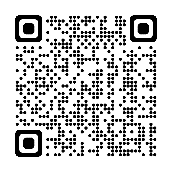 ・武田社ワクチンの１・２回目接種、３回目以降の接種を行っています。　１１月８日からは、武田社ワクチンの４回目以降の接種も可能です。武田社ワクチンは国からの供給が年内で終了する予定ですので、お早めの接種をご検討ください。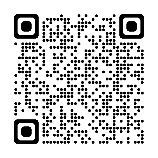 (※)最新の情報は県ホームページ（右QRコード）を御確認ください。　会場曜日(年末除く)対象者とちぎ健康の森毎週木、金※、土以下をすべて満たす方・１８歳以上・２回目接種まで完了・最終接種日から３か月以上経過矢板市文化会館毎週土以下をすべて満たす方・１８歳以上・２回目接種まで完了・最終接種日から３か月以上経過ロブレ(小山市)毎週金以下をすべて満たす方・１８歳以上・２回目接種まで完了・最終接種日から３か月以上経過ビバモール足利堀込毎週土以下をすべて満たす方・１８歳以上・２回目接種まで完了・最終接種日から３か月以上経過